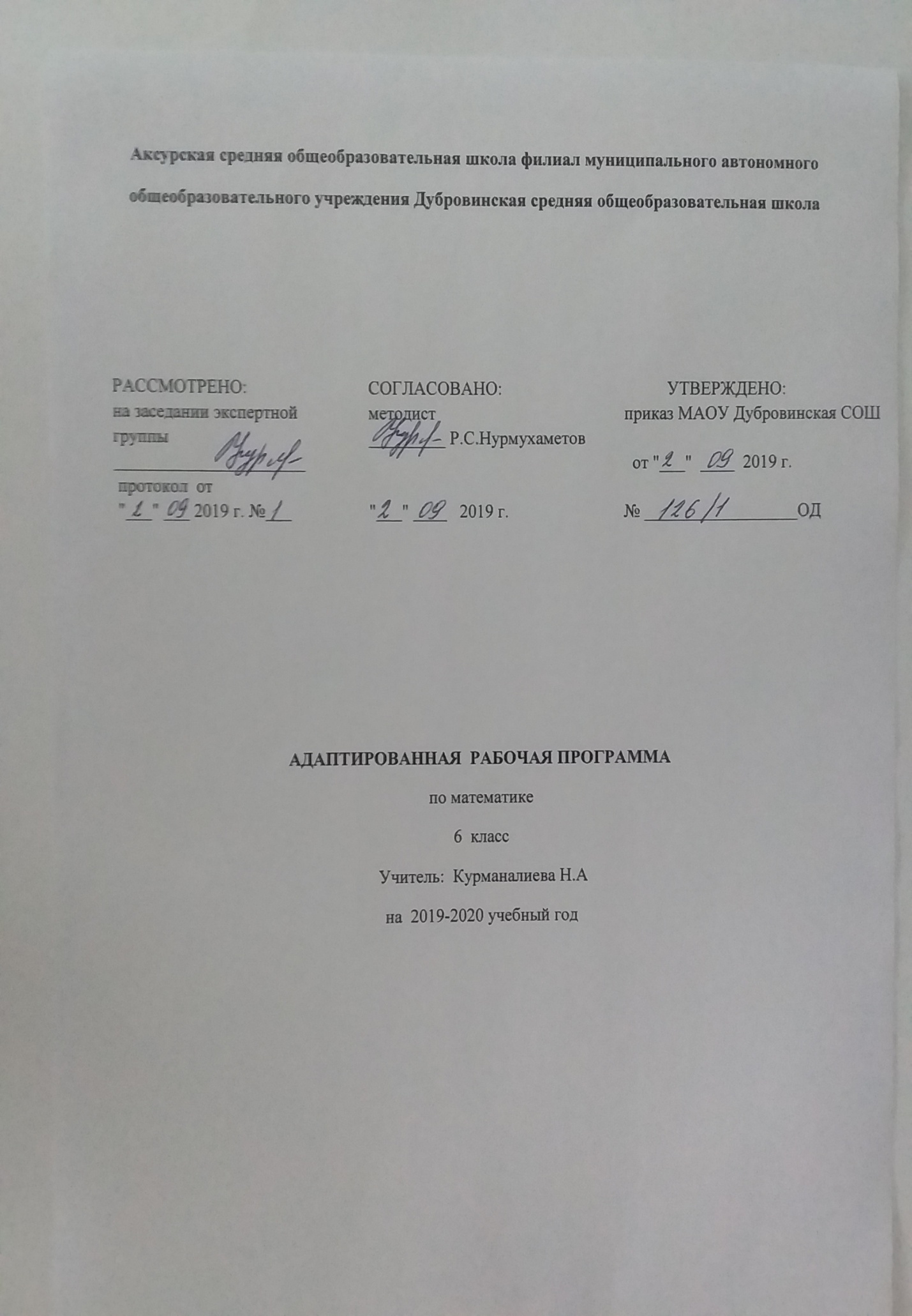     Обучение по адаптированной основной общеобразовательной программе ооо для слабослышащих учащихся    учётом психофизических особенностей и индивидуальных возможностей учащегося с задержкой психического развития/обучение в среде слышащих сверстников по основной общеобразовательной программе ооо, адаптированной под особые образовательные потребности учащегося с нарушением слуха и задержкой психического развития при обязательном соблюдении специальных условий.Рабочая  программа по  математике для учащегося  6 класса, Кабирова Айрата  составлена в соответствии с нормативными документами: Закон Российской Федерации «Об образовании» от 10.07.1992 № 3266-1  (редакция 22.08.04 № 122-ФЗ)Закон Тюменской области  от 11.02.2003г.) №133-ЗО «Об образовании в Тюменской области» Конвенция о правах ребенка (Генеральная Ассамблея ООН, 20.11.89; с 02.09.1990 г. Ст. Конституции РФ).Закон РФ  «Об утверждении Федеральной программы развития образования» (от 10.04.2000г.)Закон РФ  «Об основных гарантиях прав ребенка» (от 24.07. 1998 №124-ФЗ)Федеральный закон Российской Федерации от 24.11.1995 № 181-ФЗ «О социальной защите инвалидов в Российской Федерации» (редакция от 28.04.2009)Типовое положение о специальном (коррекционном) образовательном учреждении для обучающихся, воспитанников с ограниченными возможностями здоровья (в редакции Постановлений Правительства РФ от 10.03.2000 №212; от 23.12.2002 № 919; от 01.02.2005 №49; от 18.08.2008 №617; от 10.03.2009 №216)Письмо МО РФ от 31.01.2000г № 31-ю 50-758/26-6 «О внесении изменений и дополнений в типовое положение о специальном (коррекционном) образовательном учреждении для обучающихся, воспитанников с отклонениями в развитии» », утверждённые постановлением Правительства РФ от10.03.2000 г № 212.Заключения территориальной психолого - медико-педагогической комиссии управления образования Вагайского муниципального района Тюменской области; протокол № 23 от 06.11.2018г; 10.   Учебный план МАОУ Дубровинская СОШ, утвержденный директором МАОУ Дубровинская СОШ.11.    Положение о рабочей программе МАОУ Дубровинской СОШПланируемые результаты освоения учебного предметаМетапредметными результатами изучения курса «Математика» является формирование универсальных учебных действий (УУД).Регулятивные УУД:самостоятельно обнаруживать и формулировать учебную проблему, определять цель учебной деятельности, выбирать тему проекта;выдвигать версии решения проблемы, осознавать (и интерпретировать в случае необходимости) конечный результат, выбирать средства достижения цели из предложенных, а также искать их самостоятельно;составлять (индивидуально или в группе) план решения проблемы (выполнения проекта);работая по плану, сверять свои действия с целью и, при необходимости, исправлять ошибки самостоятельно (в том числе и корректировать план);в диалоге с учителем совершенствовать самостоятельно выработанные критерии оценки.Познавательные УУД:проводить наблюдение и эксперимент под руководством учителя;осуществлять расширенный поиск информации с использованием ресурсов библиотек и Интернета;осуществлять выбор наиболее эффективных способов решения задач в зависимости от конкретных условий;анализировать, сравнивать, классифицировать и обобщать факты и явления;давать определение понятиям.Средством формирования познавательных УУД служат учебный материал и прежде всего продуктивные задания учебника.Коммуникативные УУД:самостоятельно организовывать учебное взаимодействие в группе (определять общие цели, договариваться друг с другом и т.д.);отстаивая свою точку зрения, приводить аргументы, подтверждая их фактами; в дискуссии уметь выдвинуть контраргументы;учиться критично относиться к своему мнению, с достоинством признавать ошибочность своего мнения (если оно таково) и корректировать его;понимая позицию другого, различать в его речи: мнение (точку зрения), доказательство (аргументы), факты; гипотезы, аксиомы, теории;Средством  формирования коммуникативных УУД служат технология проблемного обучения, организация работы в малых группах, также использование личностно-ориентированного и  системно- деятельностного обучения. Содержание учебного предметаСодержание математического образования в основной школе формируется на основе фундаментального ядра школьного математического образования. В программе оно представлено в виде совокупности содержательных разделов, конкретизирующих соответствующие блоки фундаментального ядра применительно к основной школе. Математическое образование в 6 классе складывается из следующих содержательных компонентов (точные названия блоков): арифметика; алгебра; геометрия; элементы комбинаторики, теории вероятностей, статистики и логики. 1. Повторение – 3 ч.2. Делимость чисел (14 ч).Делители и кратные числа. Общий делитель и общее кратное. Признаки делимости на 2, 3, 5, 10. Простые и составные числа. Разложение натурального числа на простые множители.Основная цель — завершить изучение натуральных чисел, подготовить основу для освоения действий с обыкновенными дробями.В данной теме завершается изучение вопросов, связанных с натуральными числами. Основное внимание должно быть уделено знакомству с понятиями «делитель» и «кратное», которые находят применение при сокращении обыкновенных дробей и при их приведении к общему знаменателю. Упражнения полезно выполнять с опорой на таблицу умножения прямым подбором. Понятия «наибольший общий делитель» и «наименьшее общее кратное» вместе с алгоритмами их нахождения можно не рассматривать.Определенное внимание уделяется знакомству с признаками делимости, понятиям простого и составного чисел. При их изучении целесообразно формировать умения проводить простейшие умозаключения, обосновывая свои действия ссылками на определение, правило.Учащиеся должны уметь разложить число на множители. Например, они должны понимать, что 36 = 6 • 6 = 4 • 9. Вопрос о разложении числа на простые множители не относится к числу обязательных.3.	Сложение и вычитание дробей с разными знаменателями (24 ч).Основное свойство дроби. Сокращение дробей. Приведение дробей к общему знаменателю. Понятие о наименьшем общем знаменателе нескольких дробей. Сравнение дробей. Сложение и вычитание дробей. Решение текстовых задач.Основная цель — выработать прочные навыки преобразования дробей, сложения и вычитания дробей.Одним из важнейших результатов обучения является усвоение основного свойства дроби, применяемого для преобразования дробей: сокращения, приведения к новому знаменателю. При этом рекомендуется излагать материал без опоры на понятия НОД и НОК. Умение приводить дроби к общему знаменателю используется для сравнения дробей.При рассмотрении действий с дробями используются правила сложения и вычитания дробей с одинаковыми знаменателями, понятие смешанного числа. Важно обратить внимание на случай вычитания дроби из целого числа. Что касается сложения и вычитания смешанных чисел, которые не находят активного применения в последующем изучении курса, то учащиеся должны лишь получить представление о принципиальной возможности выполнения таких действий.4. Умножение и деление обыкновенных дробей (28 ч).Умножение и деление обыкновенных дробей. Основные задачи на дроби.Основная цель — выработать прочные навыки арифметических действий с обыкновенными дробями и решения основных задач на дроби.В этой теме завершается работа над формированием навыков арифметических действий с обыкновенными дробями. Навыки должны быть достаточно прочными, чтобы учащиеся не испытывали затруднений в вычислениях с рациональными числами, чтобы алгоритмы действий с обыкновенными дробями могли стать в дальнейшем опорой для формирования умений выполнять действия с алгебраическими дробями.Расширение аппарата действий с дробями позволяет решать текстовые задачи, в которых требуется найти дробь от числа или число по данному значению его дроби, выполняя соответственно умножение или деление на дробь.Отношения и пропорции (18 ч).Отношение. Пропорция. Основное свойство пропорции. Решение задач с помощью пропорции. Понятия о прямой и обратной пропорциональностях величин. Задачи на пропорции. Масштаб. Формулы длины окружности и площади круга. Шар.Основная цель — сформировать понятия отношение двух величин, пропорции, прямой и обратной пропорциональностей величин.Необходимо, чтобы учащиеся усвоили основное свойство пропорции, так как оно находит применение на уроках математики, химии, физики. В частности, достаточное внимание должно быть уделено решению с помощью пропорции задач на проценты.Понятия о прямой и обратной пропорциональностях величин можно сформировать как обобщение нескольких конкретных примеров, подчеркнув при этом практическую значимость этих понятий, возможность их применения для упрощения решения соответствующих задач.В данной теме даются представления о длине окружности и площади круга. Соответствующие формулы к обязательному материалу не относятся. Рассмотрение геометрических фигур завершается знакомством с шаром.Положительные и отрицательные числа (11 ч).Положительные и отрицательные числа. Противоположные  числа.   Модуль  числа  и  его  геометрический  смысл.Сравнение чисел. Целые числа. Изображение чисел на прямой. Координата точки.Основная цель — расширить представления учащихся о числе путем введения отрицательных чисел.Целесообразность введения отрицательных чисел показывается на содержательных примерах. Учащиеся должны научиться изображать положительные и отрицательные числа на координатной прямой, с тем, чтобы она могла служить наглядной основой для правил сравнения чисел, сложения и вычитания чисел, рассматриваемых в следующей теме.Специальное внимание должно быть уделено усвоению вводимого здесь понятия модуля числа, прочное знание которого необходимо для формирования умения сравнивать отрицательные числа, а в дальнейшем для овладения и алгоритмами арифметических действий с положительными и отрицательными числами.Сложение и вычитание положительных и отрицательных чисел (12 ч).Сложение и вычитание положительных и отрицательных чисел.Основная цель — выработать прочные навыки сложения и вычитания положительных и отрицательных чисел.Действия с отрицательными числами вводятся на основе представлений об изменении величин: сложение и вычитание чисел иллюстрируется соответствующими перемещениями точек числовой оси. При изучении данной темы целенаправленно отрабатываются алгоритмы сложения и вычитания при выполнении действий с целыми и дробными числами.Умножение и деление положительных и отрицательных чисел (12 ч).Умножение и деление положительных и отрицательных чисел. Понятие о рациональном числе. Десятичное приближение обыкновенной дроби. Применение законов арифметических действий для рационализации вычислений.Основная цель — выработать прочные навыки арифметических действий с положительными и отрицательными числами.Навыки умножения и деления положительных и отрицательных чисел отрабатываются сначала при выполнении отдельных действий, а затем в сочетании с навыками сложения и вычитания при вычислении значений числовых выражений.При изучении данной темы учащиеся должны усвоить, что для обращения обыкновенной дроби в десятичную достаточно разделить числитель на знаменатель. В каждом конкретном случае они должны знать, в какую десятичную дробь обращается данная обыкновенная дробь — конечную или бесконечную. При этом необязательно акцентировать внимание на том, что бесконечная десятичная дробь оказывается периодической. Учащиеся должны знать представление в виде десятичной дроби таких дробей, как ½, ¼.Решение уравнений (16 ч).Простейшие преобразования выражений: раскрытие скобок, приведение подобных слагаемых. Решение линейных уравнений. Примеры решения текстовых задач с помощью линейных уравнений.Основная цель — подготовить учащихся к выполнению преобразований выражений, решению уравнений.Преобразования буквенных выражений путем раскрытия скобок и приведения подобных слагаемых отрабатываются в той степени, в которой они необходимы для решения несложных уравнений.Введение арифметических действий над отрицательными числами позволяет ознакомить учащихся с общими приемами решения линейных уравнений с одним неизвестным.Координаты на плоскости (10 ч).Построение перпендикуляра к прямой и параллельных прямых с помощью угольника и линейки. Прямоугольная система координат на плоскости, абсцисса и ордината точки. Примеры графиков, диаграмм.Основная цель — познакомить учащихся с прямоугольной системой координат на плоскости.Учащиеся должны научиться распознавать и изображать перпендикулярные и параллельные прямые. Основное внимание следует уделить отработке навыков их построения с помощью линейки и угольника, не требуя воспроизведения точных определений.Основным результатом знакомства учащихся с координатной плоскостью должны явиться знания порядка записи координат точек плоскости и их названий, умения построить координатные оси, отметить точку по заданным ее координатам, определить координаты точки, отмеченной на координатной плоскости.Формированию вычислительных и графических умений способствует построение столбчатых диаграмм. При выполнении соответствующих упражнений найдут применение изученные ранее сведения о масштабе и округлении чисел.Элементы статистики, комбинаторики и теории вероятностей  (6 ч)Понятие о случайном опыте и событии. Достоверное и невозможное события. Сравнение шансов. Примеры решения комбинаторных задач: перебор вариантов, правило умножения.Повторение. Решение задач (16 ч).Тематический план с указанием количества часов, отведенных по направлениям каждой темы:№ п\пНаименование темыКол.часов1Повторение курса математики  5  класса32Делимость чисел143Сложение и вычитание дробей с разными знаменателями244Умножение и деление обыкновенных дробей285Пропорции186Положительные и отрицательные числа117Сложение и вычитание положительных и отрицательных чисел128Умножение и деление положительных и отрицательных чисел129Решение уравнений1610Координаты на плоскости1011Элементы статистики, комбинаторики и теории вероятностей.612Повторение16Итого часов170